ГКСОУ ВО «Специальная (коррекционная)общеобразовательная школа-интернат г. Вязники»ПРОЕКТ«МАМА»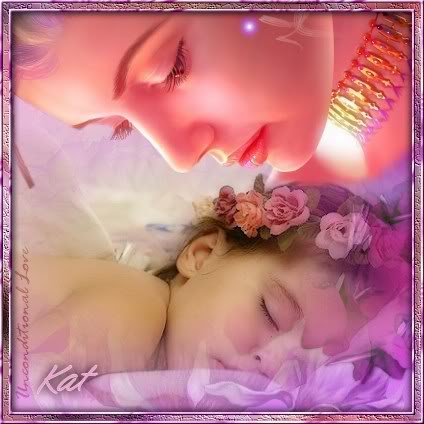 Участники проекта:ученики 3-б классаРуководитель проекта: учитель начальных классов,классный руководитель 
Е.А. Горбашованоябрь 2013 годаТип проекта: творческий, групповой, кратковременный, в рамках класса.Актуальность проекта:В сложных экономических условиях, во время кризиса в социальной сфере, приведших к упадку духовных ценностей, в том числе и в семье, особое значение приобретает работа школы-интерната по формированию у детей социально-нравственных качеств, опираясь на опыт и культуру народов России.Мама играет важную роль в жизни каждого человека, но на современном этапе общение матери с ребенком минимизируется из-за занятости мам и нехватки времени на духовное общение, душевную близость. А ведь отношения между ребенком младшего школьного возраста и матерью имеет большое значение для развития личности ребенка. К сожалению, часто любовь к маме дети связывают только с материальными ценностями, а не духовными.Проблема: преобладание у современных детей потребительского отношения к матери.Гипотеза проекта: если школа-интернат будет содействовать сближению матерей и детей, то в семьях установятся близкие, теплые, доверительные отношения.Предполагаемый результат:Обогащение знаний учащихся о роли мамы в их жизни через раскрытие образа матери в поэзии, в живописи, музыке, художественной литературе. Осознание детьми доброго, заботливого отношения к маме. Осознание детьми необходимости быть милосердным. Развитие творческих способностей детей в продуктивной  деятельности. Создание условий для социально-нравственного развития детей в процессе воспитания любви и взаимопонимания с самым близким человеком – мамой. Цель проекта: Формировать у детей целостное представление об  образе  матери – хранительнице  домашнего очага, играющей большую роль в жизни каждого человека. Углублять знания детей о культуре и традициях семейных взаимоотношений.Задачи:Углубить знания детей о роли мамы в их жизни.Развивать интерес ребенка к своим близким.Обогащать культурологические знания детей через знакомство с историей, бытом русского народа. Развивать коммуникативные навыки детей, умение находить выход из проблемных ситуаций; поддерживать доброжелательное общение в играх, продуктивной совместной деятельности.Развивать творческие способности детей через пение, танцы, художественную деятельность: создание поделок, рисунков и т.д.Развивать речь детей: диалогическую, монологическую, умение отвечать на вопросы развёрнутым ответом, аргументировать его; составлять связный рассказ из своего личного опыта и основываясь на полученных ранее знаниях; умение выразительно читать стихи; обогащать словарный запас детей.Воспитывать уважение к женщине, как человеку, дарующему жизнь, хранительнице домашнего очага, носительнице культурных ценностей этноса, цивилизации в целом.Участники проекта: ученики 3-б класса, классный руководитель, музыкальный руководитель, родители детей.Срок реализации проекта:  2 недели (11-23 ноября 2013 года).Содержание практической деятельности по реализации проекта1 этап - организационный.
Подборка информации и материала, обсуждение с родителями и музыкальным руководителем плановых мероприятий.
Беседа о мамах и о том, что Указом Президента РФ в 1998г. был установлен праздник «День Матери в Российской Федерации», который отмечается в последнее воскресенье ноября.
Совместное с детьми размышление о проведении праздника для мам.
Решение: активное участие в празднике.2 этап - практический.Создание рисунков по теме «Мамочка любимая моя».	
Разучивание с детьми стихов, песен, пословиц и поговорок о маме.
Выпуск книжек-малышек «Пословицы и поговорки о маме», «Стихи для любимой мамочки».	
Изготовление  своими руками подарков для мам.	
Оформление  папки-передвижки к Дню Матери.Оформление фотовыставки «Наши мамы на работе и дома».Индивидуальное заучивание стихов, пословиц, отработка дикции, выразительности речи.Детская художественная литература:Артюхова «Трудный вечер»Барто А. «Всё она»Барто А. «Мама»Барто А. «Мама поёт»Барто А. «Разлука»Берестов В. «Праздник мам» Благинина «Вот какая мама»Благинина Е. «Мамин день»Виеру Р. «Мама»Давыдова М. «Я маму люблю»Демыкина Г. «Мама»Емельянов Б. «Мамины руки»Ивенсен М. «Каждый по-своему маму поздравит»Кубилинкас К. «Мама»Михалков С. «А что у вас?»Мошковская Э. «Я маму мою обидел…»Николаенко Л. «Доброта»Пшеничных С. «С мамой по городу»Раджаб У. «Мамочка»Руссу В. «Много мам на белом свете»Саконская Н. «Разговор о маме»Синявский П. «Моя мама»Токмакова И. «Почитай мне, мама»Усанова А. «Стирка»Успенский Э. «Если был бы я девчонкой»Успенский Э. «Поздравительная песенка»Успенский Э. «Разгром»Цыферов Г. «Как стать большим»